ИЗВЕШТАЈ О ТАКМИЧЕЊИМАШколска година 		 				Стручни сарадник:			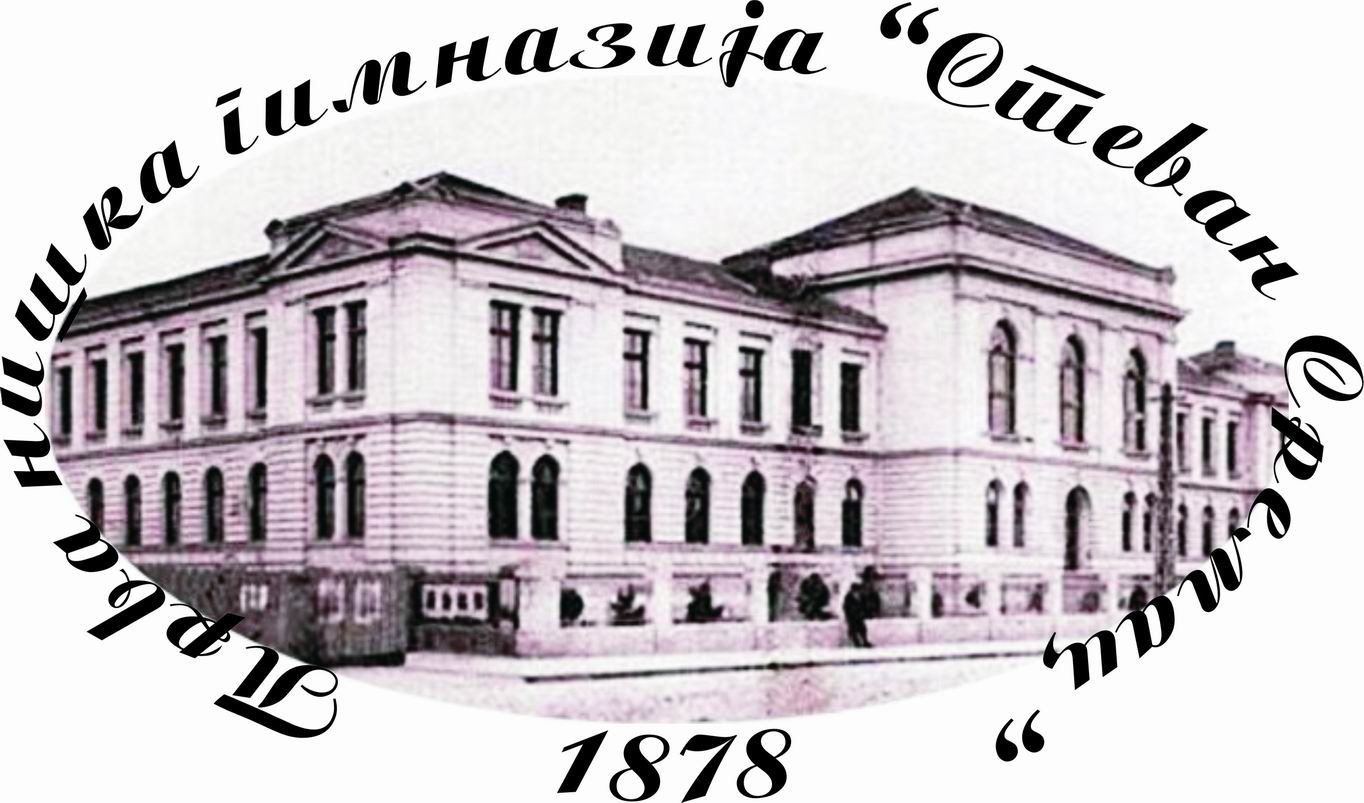 ПРВА НИШКА ГИМНАЗИЈА „СТЕВАН СРЕМАЦ“ПредметИмена ученикаНиво такмичења и освојено местоПредметни настваник - ментор